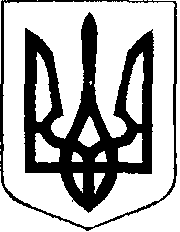 У К Р А Ї Н АЖовківська міська радаЛьвівського району Львівської області12-та сесія VІIІ-го демократичного скликанняРІШЕННЯ	від 16.07.2021 р.     № 269 									м.ЖовкваПро створення комісії              Відповідно до Сімейного кодексу України,  Житлового кодексу Української  РСР,  законів  України   «Про  охорону  дитинства»,  «Про забезпечення організаційно-правових умов соціального захисту дітей-сиріт та  дітей,  позбавлених   батьківського піклування»,   «Про житловий фонд соціального  призначення»,  постанов   Кабінету  Міністрів  України  від26.04.2002  № 564 «Про  затвердження  Положення   про   дитячий будинок  сімейного  типу»,  від 31.10.2018  № 926 «Про  затвердження  Примірного положення  про  малий груповий будинок» та від 26.05.2021 № 615 «Деякі питання забезпечення дітей-сиріт, дітей, позбавлених батьківського піклування, осіб з їх числа житлом та підтримки малих групових будинків», враховуючи висновок постійної комісії з питань планування соціально-економічного розвитку, бюджету, фінансів, інвестицій, торгівлі, послуг та розвитку підприємництва, Жовківська міська рада                                                             ВИРІШИЛА :1. Створити  комісію  з питань  розподілу  коштів  субвенції з державного бюджету для бюджету Жовківської міської ради  на проектні, будівельно-ремонтні роботи, придбання житла та приміщень для розвитку сімейних та інших форм виховання, наближених до сімейних, підтримку малих групових будинків та забезпечення житлом дітей- сиріт, дітей, позбавлених батьківського піклування, осіб з їх числа (далі –  комісія).2. Затвердити склад комісії згідно з додатком 1.3. Затвердити Положення про комісію згідно з додатком 2.4. Контроль за виконанням даного рішення покласти на заступника міського голови Колієвича А.І.          Міський голова                                                       Олег ВОЛЬСЬКИЙ